До податкової знижки можуть бути включені такі витрати: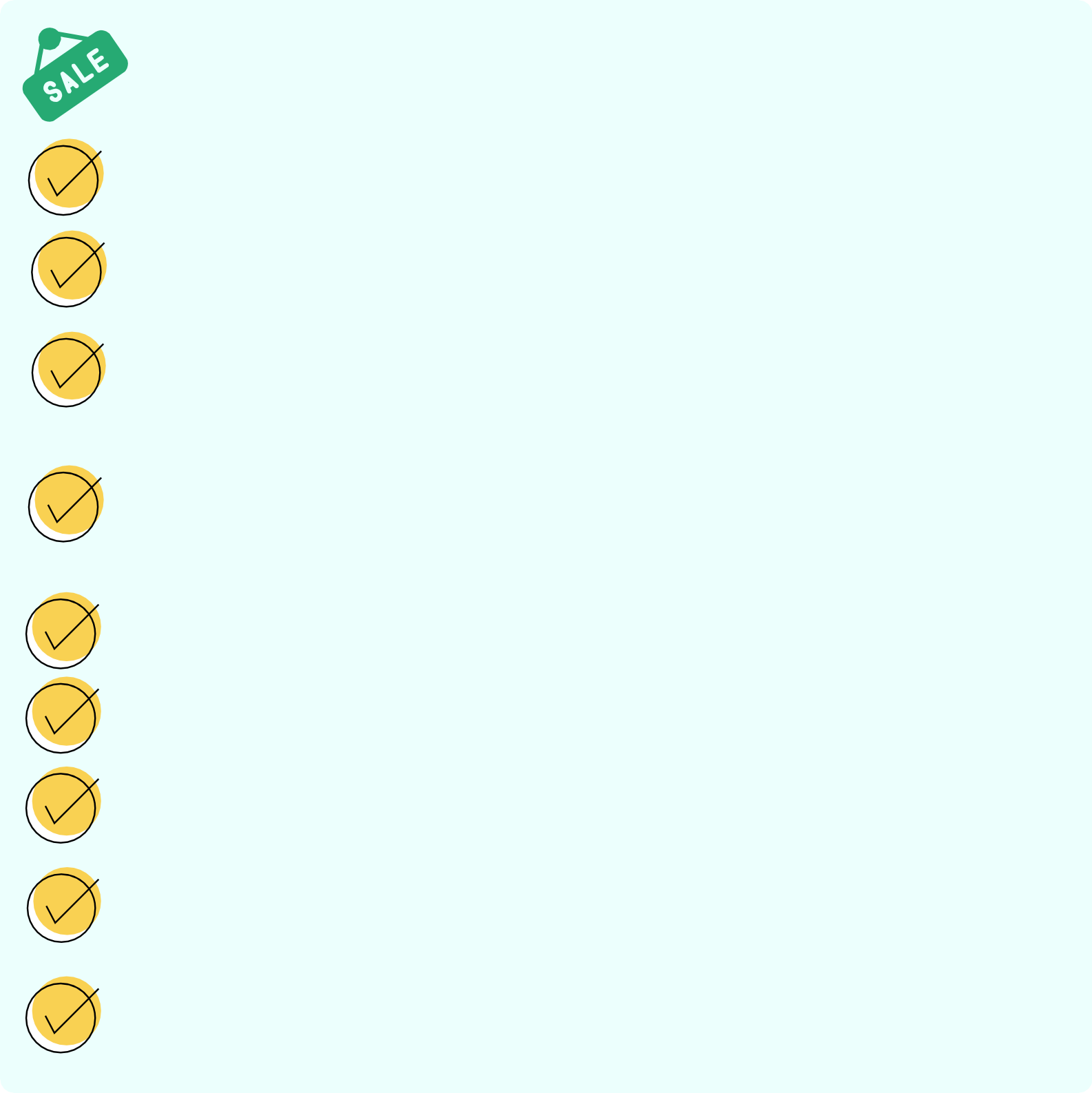 кошти, сплачені на користь вітчизняних закладів дошкільної, позашкільної, загальної середньої, професійної та вищої освіти;частина суми процентів, сплачених платником податку за користування іпотечним житловим кредитом;витрати платника податку на будівництво (придбання) доступного житла, у тому числі на погашення пільгового іпотечного кредиту та процентів за ним;кошти, сплачені платником податку у зв'язку із переобладнанням транспортного засобу з використанням у вигляді палива моторного сумішевого, біоетанолу, біодизелю, стиснутого або скрапленого газу, інших видів біопалива;суми страхових платежів (страхових премій, страхових внесків) та пенсійних;оплата допоміжних репродуктивних технологій;оплата вартості державних послуг, пов'язаних з усиновленням дитини, включаючи сплату державного мита;кошти або вартість майна, перерахованих (переданих) платником податку у вигляді пожертвувань або благодійних внесків неприбитковим організаціям;кошти у вигляді орендної плати за договором оренди житла, оформленим відповідно до вимог чинного законодавства, фактично сплачених платником податку, який має статус ВПО.Головне управління ДПС у Львівській областіСамбірська ДПІ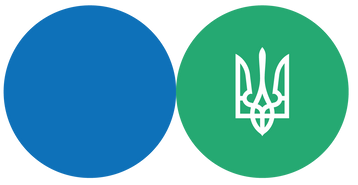 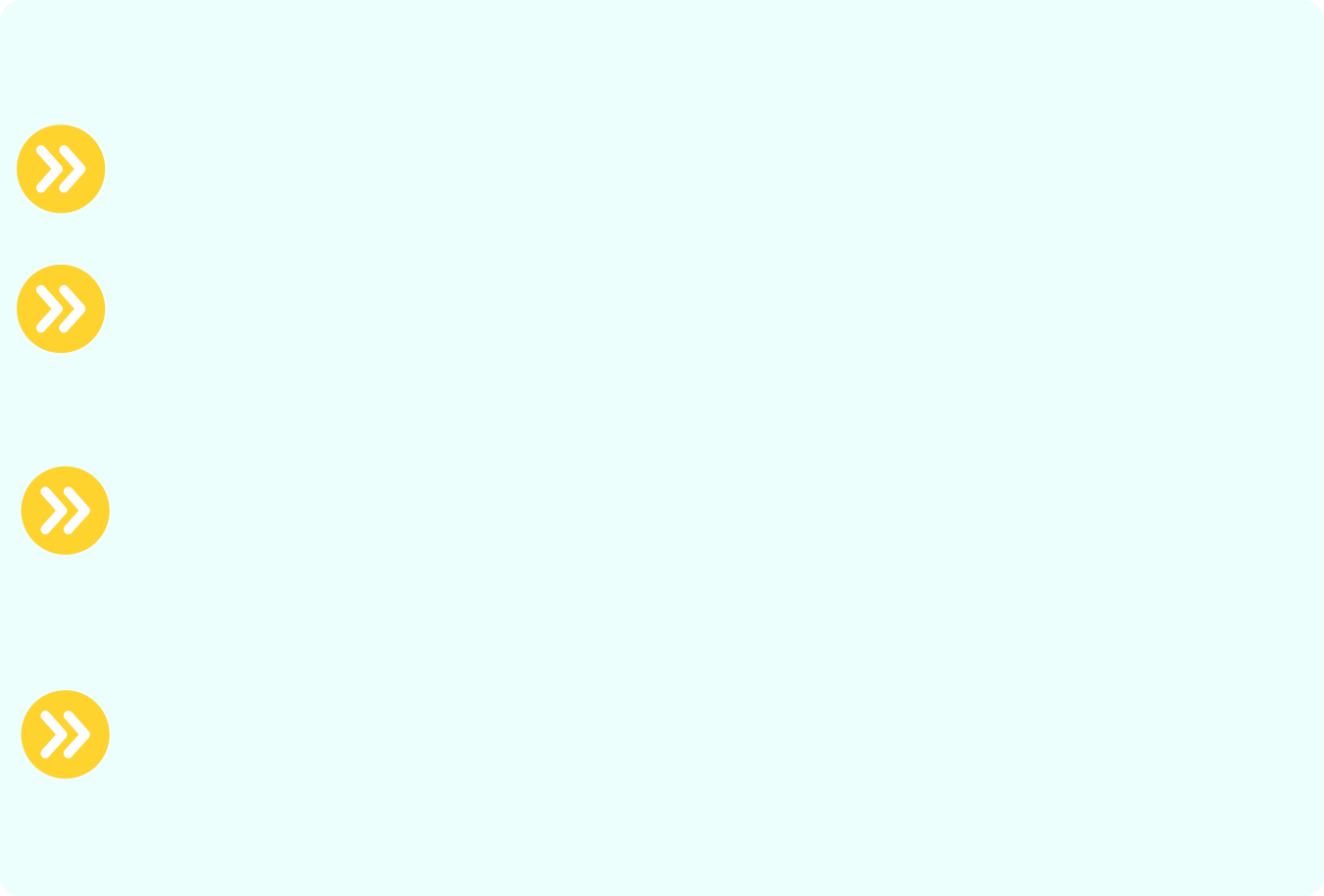 